ПРОЕКТУКРАЇНА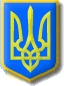 Нетішинська міська рада Хмельницької області Р І Ш Е Н Н Я___________________ сесії Нетішинської міської радиVІІ скликання_____.2016					Нетішин				№ __/________Про звернення депутатів Нетішинської міської ради VІІ скликання до Президента України, Голови ВРУ та Прем’єр-міністра України щодо проекту Закону України «Про Державний бюджет України на              2017 рік» та змін до Бюджетного кодексу України Відповідно до статті 140 Конституції України, статей 10, 25, пункту 3 частини 4 статті 42 Закону України «Про місцеве самоврядування в Україні», Нетішинська міська рада    в и р і ш и л а:1. Підтримати звернення депутатів Нетішинської міської ради VІІ скликання до Президента України, Голови ВРУ та Прем’єр-міністра України щодо проекту Закону України «Про Державний бюджет України на 2017 рік» та змін до Бюджетного кодексу України згідно з додатком.2. Нетішинському міському голові Супрунюку О.О. забезпечити:2.1. направлення цього звернення до Прем’єр-міністра України.2.2. опублікування рішення міської ради та звернення в газеті громади міста «Нетішинський вісник» та їх розміщення на офіційному сайті Нетішинської міської ради.Міський голова                                                               			О.О.СупрунюкДодатокдо рішення _________ сесії Нетішинської міської ради VIІ скликання _______.2016 № ___/____ЗВЕРНЕННЯдепутатів Нетішинської міської ради VІІ скликання до Президента України, Голови ВРУ та Прем’єр-міністра України щодо проекту Закону України «Про Державний бюджет України на 2017 рік» та змін до Бюджетного кодексу УкраїниПроект Закону України «Про Державний бюджет України на 2017 рік» (реєстр. № 5000 від 15.09.2016 року) та законопроект про внесення змін до Бюджетного кодексу України (реєстр № 5131 від 15.09.2016 року), подані Кабінетом Міністрів України, є антисоціальними, не спрямовані розвиток і структурну перебудову національної економіки, послаблюють фінансову спроможність місцевих бюджетів і ставлять під загрозу забезпечення видатків за найважливішими для країни напрямами (охорона здоров’я, освіта та оборона держави).Заплановане урядом збільшення доходів державного бюджету у 2017 році на 17,3% є економічно необґрунтованим при прогнозованому зростанні ВВП на 3% та інфляції на рівні 8,1%. Більше того, зростання економіки на 0,9% у поточному року зумовлене насамперед девальваційного й інфляційного чинників і фактично знаходиться на межі статистичної похибки. А отже, розрекламовані «реформи» не дають жодних реальних результатів і ставлять під сумнів навіть зростання ВВП навіть на 3% у 2017 році.Суттєве завищення планових показників обсягу дохідної частини держбюджету несе за собою великі ризики їх невиконання, а отже і незабезпечення фінансування соціально-економічної сфери, у тому числі освіти, медицини та оборони.Неприйнятним є загальне скорочення видатків на освіту та науку на 0,5%, а особливо зменшення обсягів освітньої субвенції місцевим бюджетам на 6,6% або на 3 млрд. грн. Не можна погодитись і з передбаченим збільшенням фінансування охорони здоров’я лише на 8,9% при анонсованій середньорічній інфляції 12,7%. До того ж обсяги медичної субвенцію місцевим бюджетам зростуть лише на 5,4%, що не покриває навіть показника інфляції (грудень 2016 року до грудня 2017 року) 8,1%. Іншим критичним аспектом проекту Держбюджету на 2017 є заплановані видатки на оборону країни становлять на рівні лише 2,5% від ВВП. Закликаємо, в умовах російсько-української війни передбачити видатки на армію не менше 5% від ВВП (129 млрд. грн.). 2На фінансування Міністерства внутрішніх справ України уряд закладає 41,2 млрд. грн. або 1,8% ВВП. Ураховуючи значне збільшення фінансування «поліцейських» функцій держави протягом останніх трьох років та збільшення чисельності працівників силових органів, вважаємо за необхідне, суттєво скоротити фінансування цих напрямів із відповідним перерозподілом коштів для Міністерства оборони України. Інакше це призведе до подальшої розбудови «поліцейської держави» та послаблення обороноздатності країни. Україна має захищатися від зовнішнього агресора, а не від власного народу. У чергове наголошуємо на неприпустимості масштабної приватизації стратегічних державних підприємств, особливо в умовах війни, від якої в уряді планують отримати до держбюджету у 2017 році 17,1 млрд. грн. Звертаємо увагу й на те, що із 8 млрд. грн., передбачених на державний фонд регіонального розвитку 5 млрд. грн. планується забезпечити за рахунок продажів конфіскованого майна у корупціонерів. Ураховуючи те, що 8 місяців 2016 року із запланованих 7 млрд. грн. до бюджету надійшло лише                         148,6 тис. грн., то є величезні ризики того, що області не отримають можливості реалізувати проекти розвитку.Щодо місцевих бюджетів, то в проекті Державного бюджету на 2017 рік та урядових змінах до Бюджетного кодексу України передбачається нагромадження видаткових повноважень на органи місцевого самоврядування без відповідного додаткового фінансового ресурсу. А підхід до формування міжбюджетних трансфертів порушує основні принципи бюджетної системи – самостійності та горизонтального вирівнювання місцевих бюджетів. Усе це суттєво обмежить можливості спрямування бюджетних коштів на розвиток місцевої економіки. Тому, вважаємо не прийнятними такі підходи до формування обсягів міжбюджетних трансфертів місцевим бюджетам на                      2017 рік та недоцільність підтримки законопроекту «Про внесення змін до Бюджетного кодексу України» (реєстр. 5131).Враховуючи вищевикладене, вимагаємо від Президента України, Кабінету Міністрів України та Верховної ради України кардинально переглянути проект Закону України «Про Державний бюджет України на              2017 рік» та відповідні зміни до бюджетного законодавства з метою врахування в них інтересів українського народу, а не олігархічних груп, а також дотримання основних принципів децентралізації влади.